Fred A. Olds Elementary SchoolThird Grade Supply List for the 2015-2016 School Year     Student Classroom Supplies4 Spiral Wide Rul 8 ½ x 10 ½ Notebooks1 Nylon Pencil Bag48 No. 2 Pencils2 Wide Rule Spiral Notebooks 5 Subject1 Pocket and Brad Folder2 Wide Rule Black Marble Composition Books1 Yellow Highlighter2 Wide Rule 8 ½ x 10 ½ Notebook Paper2 Glue Sticks1 ½” x 450” Scotch Transparent Tape 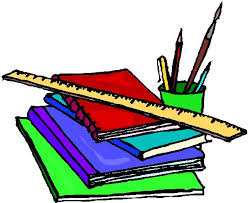 